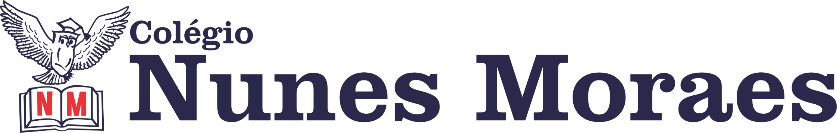 “O DIA JÁ COMEÇA ABENÇOADO QUANDO A PRIMEIRA COISA QUE A GENTE FAZ É AGRADECER. BOA SEMANA!”FELIZ SEGUNDA-FEIRA!1ª aula: 7:20h às 8:15h – MATEMÁTICA – PROFESSOR: DENILSON SOUSA 1° passo: Organize-se com seu material, livro de matemática, caderno, caneta, lápis e borracha.  2° passo: Acompanhe a videoaula com o professor Denilson Sousa.  Assista a aula no seguinte link:https://youtu.be/q9p58LzVYdA (23 min.)3° passo: Copie em seu caderno, ou livro, as questões que o professor Denilson resolveu na videoaula. Resolver exemplos apresentados na videoaula. Durante a resolução dessas questões o professor Denilson vai tirar dúvidas no WhatsApp (9.9165-2921)Faça foto das atividades que você realizou e envie para coordenação Eugenia (9.9105-8116)Essa atividade será pontuada para nota.2ª aula: 8:15h às 9:10h – GEOGRAFIA – PROFESSOR: ALISON ALMEIDA 1º passo: Abra o livro nas páginas 41 a 43 (SAS 4). Faça a leitura e grife o que for importante.2º passo: Assista a vídeo aula a seguir:https://youtu.be/RRr5h2Qea8c 3º passo: Faça o exercício - (SAS 4) Pág. 43 Quest.: 01, 02 e 034º passo: Faça a correção - A correção será disponibilizada no grupo no final da aula.Durante a resolução dessas questões o professor Alison vai tirar dúvidas no WhatsApp (9.9107-4898)Faça foto das atividades que você realizou e envie para coordenação Eugenia (9.9105-8116)Essa atividade será pontuada para nota.Intervalo: 9:10h às 9:30h3ª aula: 9:30h às 10:25h - CIÊNCIAS – PROFESSORA: RAFAELLA CHAVES1º passo: Enviar a pós aula: SAS/Agora é com você – atividade de pesquisa, página 46.2º passo: Correção da pós aula: SAS/Agora é com você – atividade de pesquisa, página 46.3º passo: Acessar o link para assistir a vídeo aula, sobre o mar se agita e as ondas gigantes são tsunamis? https://www.youtube.com/watch?v=S19Yo6tRdXs&feature=youtu.be  (Duração 10:18)4º passo: Atividade de sala: Suplementar 4 – páginas 50 e 51, questões 4, 5, 6, 7 e 9.ESTAREI DISPONÍVEL NO WHATSAPP PARA TIRAR SUAS DÚVIDAS.  
5º passo: Enviar para o responsável da sala.Durante a resolução dessas questões a professora Rafaella vai tirar dúvidas no WhatsApp(9.9205-7894)Faça foto das atividades que você realizou e envie para coordenação Eugenia (9.9105-8116)Essa atividade será pontuada para nota.4ª aula: 10:25h às 11:20 h – INGLÊS – PROFESSOR: CARLOS ANJO *1º passo*: Assistir a videoaula sobre o capítulo 16, *The 5 Rs of sustainability*;Link do vídeo: https://sastv.portalsas.com.br/#/channels/1/videos/11992                     *assistir a partir de 9min30s até o final**2º passo*: Resolver as questões das páginas *146 e 147 (qts. 1 a 3)**3º passo*: Acompanhar instruções do professor, correção e tirar dúvidas;*4º passo*: Enviar a foto da atividade de classe corrigida para a coordenação: Páginas *146 e 147 (qts. 1 a 3)*Durante a resolução dessas questões o professor Carlos vai tirar dúvidas no WhatsApp(9.9274-5798)Faça foto das atividades que você realizou e envie para coordenação Eugenia (9.9105-8116)Essa atividade será pontuada para nota.PARABÉNS POR SUA DEDICAÇÃO!